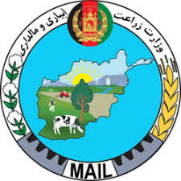 لینک خبـــــرتاریخ نشر خبرنام رســـانهموضوع خبــــــرhttps://da.azadiradio.com۱۶/۹/۱۳۹۹رادیو آزادیساحه سبز در افغانستان به بیش ۸۰ درصد افزایش یافته‌است https://www.etilaatroz.com۱۶/۹/۱۳۹۹روزنامه اطلاعات روزحاصلات جلغوزه در کاپیسا به ۸۵ تن رسید 	https://subhekabul.com۱7/۹/۱۳۹۹روزنامه صبح کابلفراه کې په ۲۵ جريب ځمکه د خرما بڼونه جوريږي https://dari.wadsam.com۱7/۹/۱۳۹۹خبرگزاری ودصممیزان حاصلات جلغوزه در کاپیسا به ۸۵ تن رسیدhttps://subhekabul.com۱7/۹/۱۳۹۹روزنامه صبح کابلپه کاپيسا کې  ۸۵ ټنه جلغوزې تر لاسه شويhttps://avapress.com/fa۱۶/۹/۱۳۹۹صدای افغان آواحاصلات جلغوزه کاپیسا به ۸۵ تن رسید https://af.shafaqna.com/FA۱۶/۹/۱۳۹۹خبرگزاری شفقنااحداث ۲۵ جریب نخل خرما در فراه https://af.shafaqna.com/FA۱۶/۹/۱۳۹۹خبرگزاری شفقناساخت ۱۸ آب‌ریزه در سه ولایت کشور https://af.shafaqna.com/FA۱۶/۹/۱۳۹۹خبرگزاری شفقنابرداشت ۸۵ تن جلغوزه در کاپیسا https://af.shafaqna.com/FA۱۶/۹/۱۳۹۹خبرگزاری شفقناساخت ۵ مزرعه نمونه زعفران برای زنان کاپیساییhttps://avapress.com/fa۱۶/۹/۱۳۹۹صدای افغان آواننگرهار در سال روان نزدیک به ۵۰۰تن عسل تولید کرده‌است https://watan24.com۱۶/۹/۱۳۹۹خبرگزاری وطن 24دو برابر پسته و ۱۱ درصد گندم افزایش محصولات  بادغیس https://bakhtarnews.com.af۱۶/۹/۱۳۹۹آژانس باختردام داری در  جوزجان رو به توسعه استhttps://bakhtarnews.com.af۱۶/۹/۱۳۹۹آژانس باختردر سه ولایت هجده آب‌ریزه ساخته شده‌استhttps://bakhtarnews.com.af۱۶/۹/۱۳۹۹آژانس باخترحاصلات پنبه در هلمند بیست درصد افزایش یافته استhttps://www.darivoa.com۱۶/۹/۱۳۹۹صدای امریکابرداشت ۸۵ تن جلغوزه در کاپیسا 